芙蓉小学2023-2024学年第一学期四年级数学备课组活动签到表 （第 17次活动）备注：每次活动结束后，教研组长、备课组长及时收齐所有资料。四年级数学备课组活动记录备注：每次活动结束后，教研组长、备课组长及时收齐所有资料。主题期末复习命题期末复习命题期末复习命题期末复习命题期末复习命题内容运算能力运算能力主讲人叶婷叶婷时间2024.1.32024.1.3地点四年级办公室四年级办公室序号姓名到场签名到场签名到场签名备注1叶婷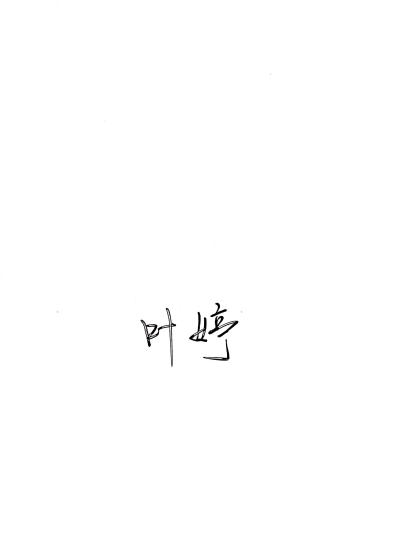 2孙小婷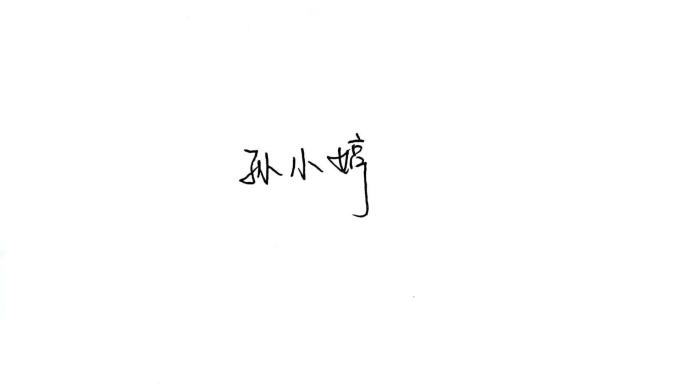 3陈艳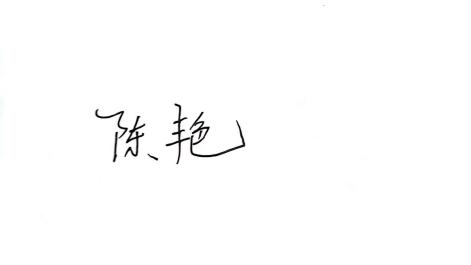 45678910主    题期末复习命题期末复习命题期末复习命题内    容运算能力主讲人叶婷时    间2024.1.3地  点四年级办公室参加人员陈艳、叶婷、孙小婷陈艳、叶婷、孙小婷陈艳、叶婷、孙小婷活动过程一、学习运算能力内涵 运算能力指能够根据法则和运算进行正确的运算的能力。培养运算能力有助于学生理解运算，寻求合理、简洁的运算途径解决问题。在小学阶段具体表现为：理解运算的意义和算理，掌握运算法则，选择运算方法，形成口算、笔算、估算等技能。 运算既是应掌握的重要技能，也是发展数学思考的基本途径，还是一种数学问题解决的 方法。主要表现在理解运算（理解运算意义、理解运算概念、理解算理）、实施运算（掌握运算规则、选择运算方法、形成运算技能）与估算（估算意识与能力）。要指导学生学会正确认识运算对象，针对运算对象的特点，根据运算规则，寻求合理简洁的途径，获得正确的运算结果。二、计算闯关命题      一、直接写得数。（20分）42×2＝        160÷8＝        120×3＝          360÷2＝4×25＝        36÷2＝         500÷2＝          900×5＝105×4＝       420÷7＝        606÷6＝          510×2＝15×6＋4＝     480÷3÷2＝     0×20＋20＝       0×32×2＝＋ ＝       －＝        ＋＝          －＝二、用竖式计算。（带*的要验算）（18＋2分）507×4＝                607÷6＝                * 951÷5＝640×4＝                215÷9＝                * 432÷4＝填空。（10分）口算36÷3时，先算（       ），再算（         ），最后算（        ）。口算36÷2时，先算（       ），再算（         ），最后算（        ）。3.在算式□14÷6中,要使商是两位数,□里最大填(   )；在算式4□8÷4中,要使商中间有0且没有余数,□里最大填（   ）。4.王老师去商店买地球仪,每个地球仪28元,80元够买4个地球仪吗？同学们出现了以下三种估算方法：你认为方法（  ）最合理，理由是：四、选择题。(10分）1.下面乘法算式中，（    ）的积更接近2000。A.42×58   B.48×58     C.52×382.乘法算式75×8,当75减少2,积就减少（    ）。A.16       B.73         C.150 3.右边竖式中的“4”表示（    ）。A.4个一    B.4个十     C.4个百4.从80里可以连续减去（    ）个5。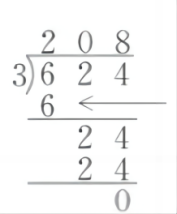 A.12     B.14     C.165.王老师买奖品,每本笔记本3元，624元钱能买多少本笔记本？小华用坚式计算出了结果(如右图)，其中箭头所指的数表示（   ）。A.已经用去了624元 B.已经用去了60元  C.已经用去了6元附加题在计算三位数乘一位数时,老师要求同学们理解算理,掌握计算方法并养成检查的习惯。乐乐用下面的算式计算出318×7的积,请你结合评价项目及标准对他的计算过程进行打分。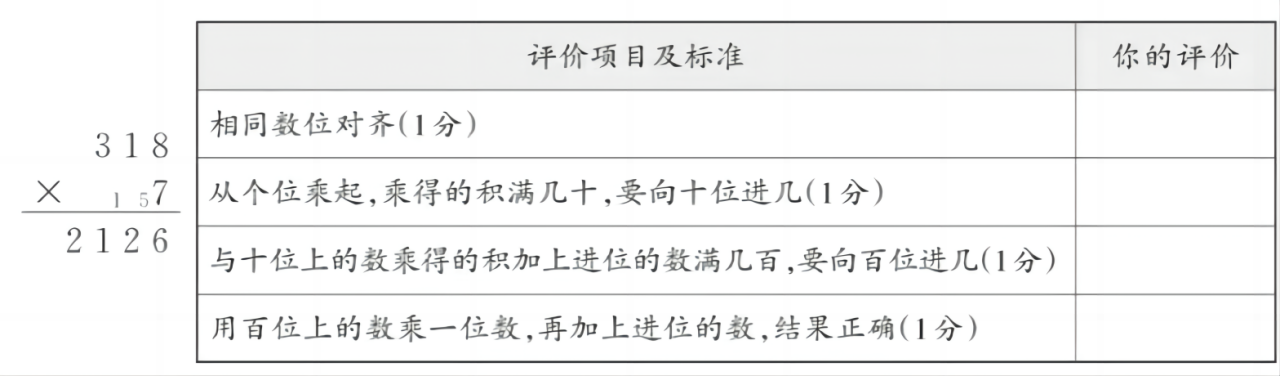 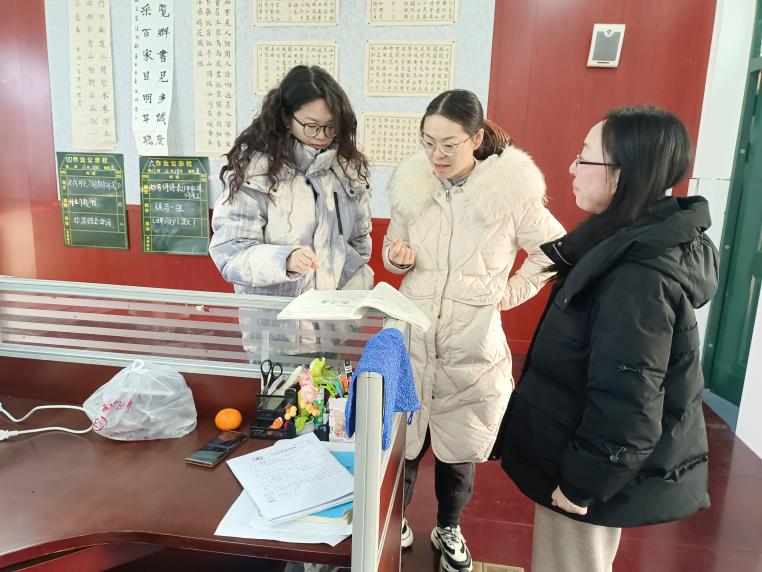 三、总结1.建立命题细则2.完善命题体系一、学习运算能力内涵 运算能力指能够根据法则和运算进行正确的运算的能力。培养运算能力有助于学生理解运算，寻求合理、简洁的运算途径解决问题。在小学阶段具体表现为：理解运算的意义和算理，掌握运算法则，选择运算方法，形成口算、笔算、估算等技能。 运算既是应掌握的重要技能，也是发展数学思考的基本途径，还是一种数学问题解决的 方法。主要表现在理解运算（理解运算意义、理解运算概念、理解算理）、实施运算（掌握运算规则、选择运算方法、形成运算技能）与估算（估算意识与能力）。要指导学生学会正确认识运算对象，针对运算对象的特点，根据运算规则，寻求合理简洁的途径，获得正确的运算结果。二、计算闯关命题      一、直接写得数。（20分）42×2＝        160÷8＝        120×3＝          360÷2＝4×25＝        36÷2＝         500÷2＝          900×5＝105×4＝       420÷7＝        606÷6＝          510×2＝15×6＋4＝     480÷3÷2＝     0×20＋20＝       0×32×2＝＋ ＝       －＝        ＋＝          －＝二、用竖式计算。（带*的要验算）（18＋2分）507×4＝                607÷6＝                * 951÷5＝640×4＝                215÷9＝                * 432÷4＝填空。（10分）口算36÷3时，先算（       ），再算（         ），最后算（        ）。口算36÷2时，先算（       ），再算（         ），最后算（        ）。3.在算式□14÷6中,要使商是两位数,□里最大填(   )；在算式4□8÷4中,要使商中间有0且没有余数,□里最大填（   ）。4.王老师去商店买地球仪,每个地球仪28元,80元够买4个地球仪吗？同学们出现了以下三种估算方法：你认为方法（  ）最合理，理由是：四、选择题。(10分）1.下面乘法算式中，（    ）的积更接近2000。A.42×58   B.48×58     C.52×382.乘法算式75×8,当75减少2,积就减少（    ）。A.16       B.73         C.150 3.右边竖式中的“4”表示（    ）。A.4个一    B.4个十     C.4个百4.从80里可以连续减去（    ）个5。A.12     B.14     C.165.王老师买奖品,每本笔记本3元，624元钱能买多少本笔记本？小华用坚式计算出了结果(如右图)，其中箭头所指的数表示（   ）。A.已经用去了624元 B.已经用去了60元  C.已经用去了6元附加题在计算三位数乘一位数时,老师要求同学们理解算理,掌握计算方法并养成检查的习惯。乐乐用下面的算式计算出318×7的积,请你结合评价项目及标准对他的计算过程进行打分。三、总结1.建立命题细则2.完善命题体系一、学习运算能力内涵 运算能力指能够根据法则和运算进行正确的运算的能力。培养运算能力有助于学生理解运算，寻求合理、简洁的运算途径解决问题。在小学阶段具体表现为：理解运算的意义和算理，掌握运算法则，选择运算方法，形成口算、笔算、估算等技能。 运算既是应掌握的重要技能，也是发展数学思考的基本途径，还是一种数学问题解决的 方法。主要表现在理解运算（理解运算意义、理解运算概念、理解算理）、实施运算（掌握运算规则、选择运算方法、形成运算技能）与估算（估算意识与能力）。要指导学生学会正确认识运算对象，针对运算对象的特点，根据运算规则，寻求合理简洁的途径，获得正确的运算结果。二、计算闯关命题      一、直接写得数。（20分）42×2＝        160÷8＝        120×3＝          360÷2＝4×25＝        36÷2＝         500÷2＝          900×5＝105×4＝       420÷7＝        606÷6＝          510×2＝15×6＋4＝     480÷3÷2＝     0×20＋20＝       0×32×2＝＋ ＝       －＝        ＋＝          －＝二、用竖式计算。（带*的要验算）（18＋2分）507×4＝                607÷6＝                * 951÷5＝640×4＝                215÷9＝                * 432÷4＝填空。（10分）口算36÷3时，先算（       ），再算（         ），最后算（        ）。口算36÷2时，先算（       ），再算（         ），最后算（        ）。3.在算式□14÷6中,要使商是两位数,□里最大填(   )；在算式4□8÷4中,要使商中间有0且没有余数,□里最大填（   ）。4.王老师去商店买地球仪,每个地球仪28元,80元够买4个地球仪吗？同学们出现了以下三种估算方法：你认为方法（  ）最合理，理由是：四、选择题。(10分）1.下面乘法算式中，（    ）的积更接近2000。A.42×58   B.48×58     C.52×382.乘法算式75×8,当75减少2,积就减少（    ）。A.16       B.73         C.150 3.右边竖式中的“4”表示（    ）。A.4个一    B.4个十     C.4个百4.从80里可以连续减去（    ）个5。A.12     B.14     C.165.王老师买奖品,每本笔记本3元，624元钱能买多少本笔记本？小华用坚式计算出了结果(如右图)，其中箭头所指的数表示（   ）。A.已经用去了624元 B.已经用去了60元  C.已经用去了6元附加题在计算三位数乘一位数时,老师要求同学们理解算理,掌握计算方法并养成检查的习惯。乐乐用下面的算式计算出318×7的积,请你结合评价项目及标准对他的计算过程进行打分。三、总结1.建立命题细则2.完善命题体系